
ประกาศมหาวิทยาลัยเทคโนโลยีราชมงคลธัญบุรี
เรื่อง ประกาศผู้ชนะการเสนอราคา ซื้อหนังสือ จำนวน ๒๔๗ รายการ (สวส) โดยวิธีเฉพาะเจาะจง
--------------------------------------------------------------------             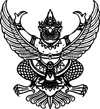                ตามที่ มหาวิทยาลัยเทคโนโลยีราชมงคลธัญบุรี ได้มีโครงการ ซื้อหนังสือ จำนวน ๒๔๗ รายการ (สวส) โดยวิธีเฉพาะเจาะจง  นั้น
               หนังสือ จำนวน ๒๔๗ รายการ ผู้ได้รับการคัดเลือก ได้แก่ ศูนย์หนังสือแห่งจุฬาลงกรณ์มหาวิทยาลัย (ให้บริการ) โดยเสนอราคา เป็นเงินทั้งสิ้น ๔๔๓,๕๓๐.๗๐ บาท (สี่แสนสี่หมื่นสามพันห้าร้อยสามสิบบาทเจ็ดสิบสตางค์) รวมภาษีมูลค่าเพิ่มและภาษีอื่น ค่าขนส่ง ค่าจดทะเบียน และค่าใช้จ่ายอื่นๆ ทั้งปวง  ประกาศ ณ วันที่  ๕ พฤษภาคม พ.ศ. ๒๕๖๓(นายนิติ วิทยาวิโรจน์)ผู้อำนวยการสำนักวิทยบริการและเทคโนโลยีสารสนเทศปฏิบัติราชการแทนอธิการบดีมหาวิทยาลัยเทคโนโลยีราชมงคลธัญบุรี